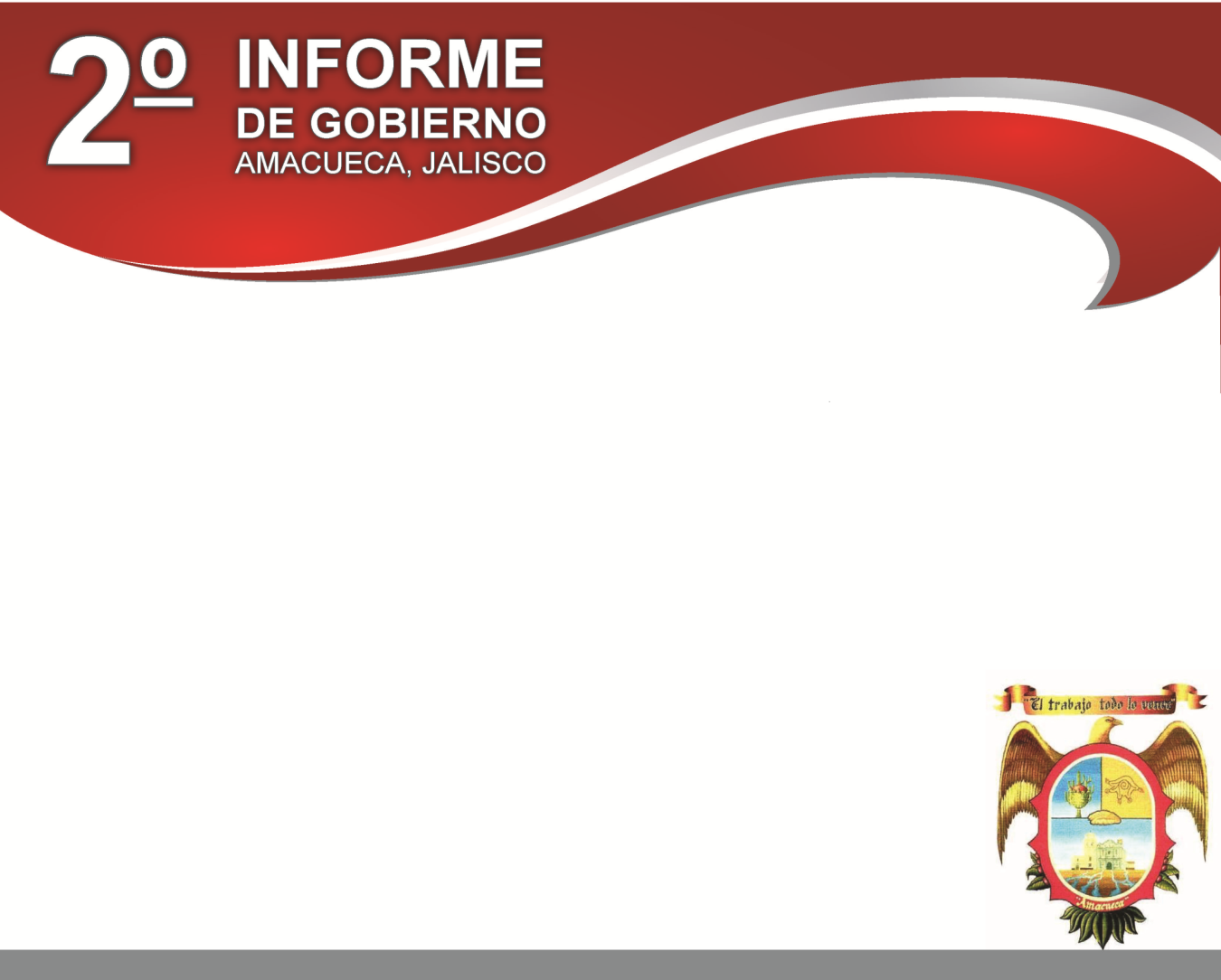 En cumplimiento del Artículo 47, fracción  octava de la Ley del Gobierno y la Administración Pública Municipal, presento el Segundo Informe sobre la situación que guarda la Administración Pública Municipal.Entrego una copia detallada del informe a los regidores y una síntesis de lo más relevante a la población en la gaceta municipal.La misión de la actual administración, es servir al pueblo, crear las condiciones jurídicas y socioeconómicas para cumplir con las garantías individuales y los derechos sociales contenidos en la Constitución General de la República y la Constitución del Estado de Jalisco.Desde el inicio de nuestra Administración, propusimos fortalecer los servicios municipales, dar mantenimiento a la infraestructura existente, fomentar las actividades productivas, culturales y turísticas, así como incorporar más agua potable a la red y su uso racional. Por otra parte seguir GESTIONANDO PROGRAMAS SOCIALES Y ASISTENCIALES PARA LA POBLACIÓN QUE MENOS TIENE, para los adultos mayores, madres solteras y para la juventud.SIEMPRE HE REITERADO QUE MI COMPROMISO ES CON LA GENTE DE AMACUECA Y LOGRAR RESULTADOS PARA UN MEJOR BIENESTAR.  Los avances y resultados que se detallan a continuación se deben a los apoyos de los Programas Federales que dirige el Presidente de la República, Enrique Peña Nieto, al apoyo del Gobernador del Estado, Aristóteles Sandoval Díaz y a las gestiones de los Diputados, Roberto Mendoza, Salvador Barajas del Toro y Margarita Licea González.Agradezco también a todos los regidores que integran el Ayuntamiento, por su colaboración y compromiso social para resolver los problemas y asuntos de nuestro municipio, sin distinción partidaria avanzamos juntos para buscar un mayor BIENESTAR para nuestro pueblo.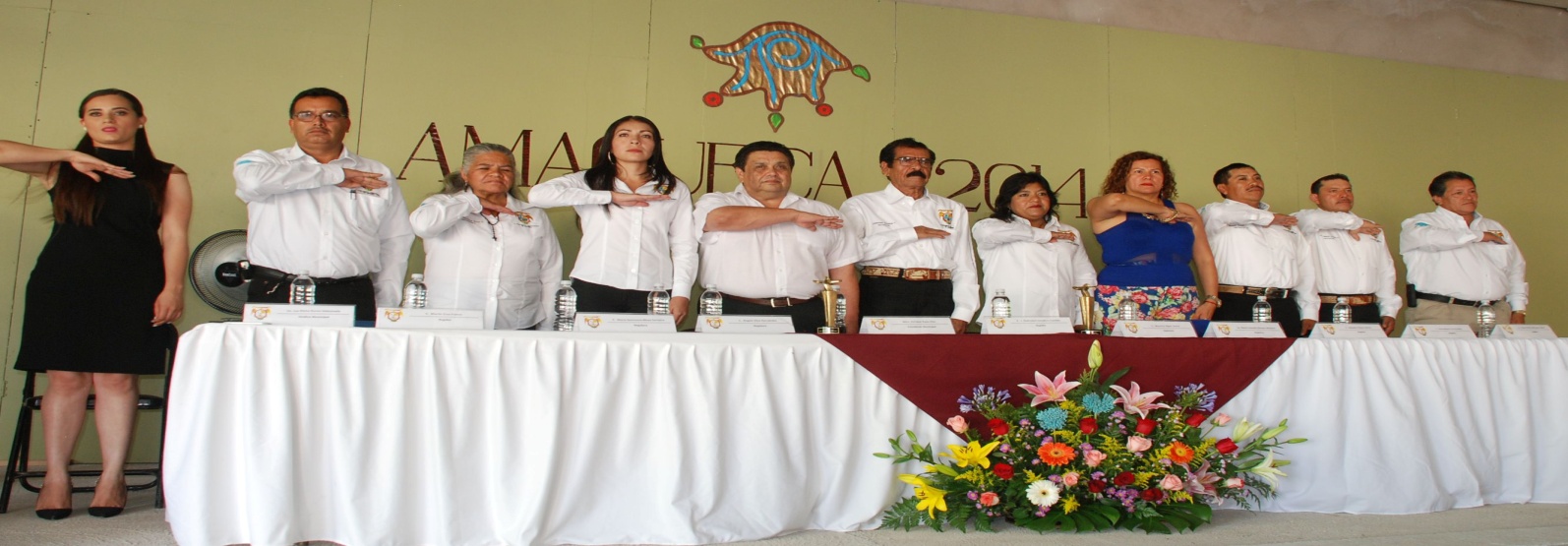 I.-   GOBIERNOSECRETARIA GENERALEl Ayuntamiento de Amacueca, sesionó en 20 ocasiones hasta la fecha.De los asuntos tratados en las sesiones del ayuntamiento, destacan convenios y acuerdos que fueron aprobados por unanimidad.Se aprobaron zonas de reserva ecológica y de protección de manantiales.
Destacamos que en el mes de enero del 2014 se publicó el Plan de Desarrollo Urbano de la Cabecera Municipal, cuyo objetivo primordial es ordenar el crecimiento de la población, centro histórico, áreas futuras de asentamientos humanos, zonas de protección ecológica y las emblemáticas huertas.      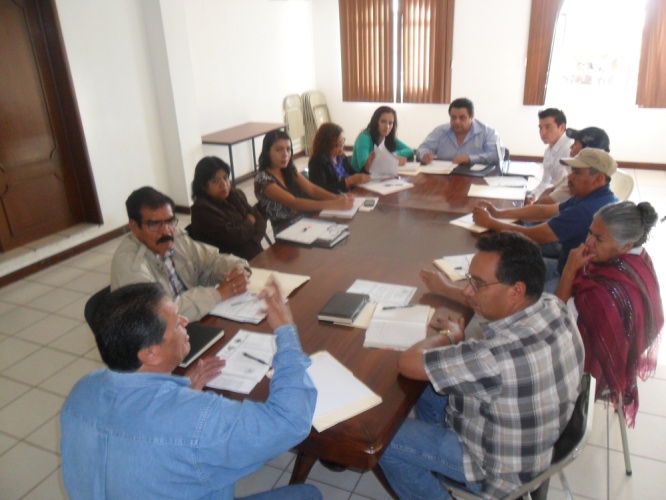 Nos hermanamos con el Pueblo Mágico de San Sebastián del Oeste Jalisco con el objetivo de articular esfuerzos y mecanismos de apoyo, impulsar proyectos de desarrollo local y experiencias innovadoras en beneficio de nuestros municipios.SINDICATURASe regulariza el patrimonio municipal de bienes inmuebles por lo que este año se regularizaron 4 escrituras.Se firmaron convenios, contratos y acuerdos: entre los que destacan: Firma del convenio de coordinación y colaboración administrativa en materia del impuesto predial con la Secretaría de Planeación, Administración y Finanzas del Gobierno del Estado de Jalisco, convenio de colaboración y participación para la ejecución del programa “Mochilas con los Útiles 2014”, convenio de colaboración y coordinación para el fondo Jalisco de animación cultural 2014; con esto logramos fortalecer las acciones en todos los niveles de gobierno.   REGISTRO CIVILSe realizaron 188 operaciones y más de 2,078 certificaciones de actas y constancias.JUZGADO MUNICIPALAcudieron 227 personas en cuestión de atención y asesoría jurídica, de los cuales se derivaron 205 audiencias de conciliación y se firmaron 160 convenios, 111 contratos y se brindó asesoría jurídica a 118 personas que lo solicitaron.II.-  ADMINISTRACIÓN Y FINANZASOFICIALÍA MAYORSe cuenta con una plantilla laboral de 150 personas e base y eventuales.Recibimos en donación y adquirimos equipos de oficina, equipo de cómputo y vehículos con un monto aproximado de  $834,852.00 entre los que destacan el camión compactador de residuos sólidos y un camión para el transporte escolar. SERVICIOS GENERALESEl objetivo de esta área es el mantenimiento de la infraestructura urbana, de los edificios públicos y espacios al servicio de la población.Se atendieron más de 15 calles del municipio, además de mantenimiento a todas las escuelas en reparación de baños, instalaciones eléctricas, poda de pasto, instalación de barandales de seguridad, reparación de mobiliario y de accesorios.  Se atendieron más de 80 reportes referentes a edificios públicos, espacios deportivos y recreativos. Se restauraron 3 casetas: Amacueca, Tepec y Cofradía.HACIENDA PÚBLICA MUNICIPALPara el ejercicio fiscal 2013  el Municipio de Amacueca tiene un presupuesto aprobado de $ 20 millones 950 mil pesos.Los EGRESOS se distribuyen de la siguiente manera:                         9.8 millones se destinan a nómina.6  millones al gasto operativo de servicios.3.1 millones a Obra Pública.1.1 millones a subsidios y ayudas sociales.Al cierre del presente ejercicio fiscal, la Administración Municipal 2012-2015, EJERCERÁ UN PRESUPUESTO APROXIMADO DE 34 MILLONES DE PESOS, que incluyen recursos para obras públicas de la federación y el estado, así como los recursos del Organismo Operador del Agua.CATASTRO MUNICIPALHasta el mes de julio, el Departamento de Catastro  recaudó $ 1,040,000 (un millón cuarenta mil pesos).Se firmó el CONVENIO PARA ADMINISTRAR EL IMPUESTO PREDIAL en coordinación con la Secretaría de Finanzas del Gobierno del Estado, lo que permitirá fortalecer los ingresos municipales y acceder a los remanentes del fondo de fomento municipal.PARA EL 2015 NO HABRÁ INCREMENTO EN EL IMPUESTO PREDIAL. III.- ACCIONES Y PROYECTOS PARA FORTALECER LOS SERVICIOS PÚBLICOS.SEGURIDAD PÚBLICAEn Amacueca no se ha incrementado el índice delictivo, ya que bajó de 16 denuncias en promedio en 2013, a 12  en el 2014, representando el 1.1% de la Región Sur.Se firmó el convenio de la Fuerza Única Regional con el Gobierno del Estado, por lo que aportamos 2 elementos de nuestra plantilla, mismos que entraron en operación a partir del mes de agosto del presente.Se aplicaron los exámenes de control y confianza a todo el personal que forma parte de la Dirección de Seguridad Pública, aprobando el 50% de los mismos, el resto se encuentra en etapa de depuración. El Consejo de Giros Restringidos integrado por ciudadanos, regidores y funcionarios, trabaja en la autorización y cancelación de negocios que no se ajustan al reglamento de policía y buen gobierno, que está en vigor desde hace varias décadas en todos los municipios.ALUMBRADOEn este año se llevó a cabo la sustitución del alumbrado público en todo el municipio, la renovación consistió en cambiar las lámparas de vapor de sodio, por luminarias de aditivos metálicos, cuyo objetivo de este proyecto fue: AHORRAR ENERGÍA, REDUCCIÓN DE LA CONTAMINACIÓN Y EVITAR SANCIONES ECONÓMICAS AL MUNICIPIO POR DAÑOS AL MEDIO AMBIENTE.A petición de la población de la Delegación de Tepec, desde la campaña, se llevó a cabo el CAMBIO DE TODA LA RED DE ENERGÍA ELÉCTRICA que abastece a la población en general, ya que la red que existía era muy antigua y generaba muchas fallas en el servicio, logrando con esto brindar un servicio de mejor calidad. En lo que se refiere al mantenimiento del Alumbrado Público se han atendido más de 200 reportes; cabe mencionar que la calle Belisario Domínguez e Independencia de la Delegación de Tepec, se les cambió todo el alumbrado, esto se hizo con la participación de vecinos y el Ayuntamiento.TRATAMIENTO DE RESIDUOS SÓLIDOSEn Amacueca se recolectan aproximadamente  1,250 toneladas  de basura al año.Para mejorar el tratamiento de residuos sólidos se gestionó la construcción de un RELLENO SANITARIO, mismo que ya está terminado; estamos EN LA ETAPA DE GESTIÓN DE PERMISOS ECOLÓGICOS, PAGOS Y TRÁMITES ANTE LA SEMADET, para que a la mayor brevedad, podamos utilizar este espacio. Invitamos El día de mañana a la población que guste hacer una visita a las principales obras del municipio.Junto con el relleno sanitario se pondrá en operación un camión compactador y se activará nuevamente la separación de la basura por lo que pedimos la colaboración de toda la población para volver a separar la basura.CEMENTERIOSSe dio mantenimiento al panteón de Amacueca y Tepec asimismo se apoya a las personas de escasos recursos con gavetas, sin costo alguno.  Además se acondicionó la calle juventud para contar con un mejor acceso al Panteón de Amacueca y a la Secundaria.  RASTRO MUNICIPALEn el Rastro Municipal de Amacueca, seguimos trabajando para mejorar las condiciones de sacrificio, con ello la calidad de la carne que día con día, llega a los consumidores. Actualmente el rastro presta servicio a 9 usuarios que han sacrificado más 1,000 animales entre bovinos y porcinos.El ganado es inspeccionado en forma continua y se mantienen controles rigurosos de sanidad animal y sacrificio, en apego a las Normas Oficiales Mexicanas. SERVICIOS MÉDICOS MUNICIPALESEn el periodo que cubre este informe se otorgaron más de 2,000 consultas  y más de 1,900 atenciones de enfermería; el servicio es totalmente gratuito. Con esto subsanamos las deficiencias del Centro de Salud que sigue sin proporcionar los servicios que la población demanda, por lo que se siguen haciendo las gestiones para la construcción del NUEVO CENTRO DE SALUD, del cual informo que el proyecto ya está validado y está en la etapa de la gestión de recursos para su construcción en este o el próximo año.Agradezco a la Dra. Alicia Peña Aguilar quien participa en el comedor asistencial de Amacueca impartiendo diversos  talleres a los adultos mayores.AGUA POTABLE, ALACANTARILLADO Y SANEAMIENTOEl Organismo Operador del Agua Potable realizó las siguientes obras en este año:  INCORPORACIÓN DE MÁS AGUA Del día 01 de agosto del 2013 al 31 de julio del 2014, el Organismo Operador del Sistema de Agua Potable, ha recaudado 1´494,000 pesos y ha gastado $1´488,000 pesos.A LA REDSe terminó la perforación de un pozo profundo para incorporar un mayor volumen de agua a la red en la cabecera municipal, con la colaboración del CEA, invirtiendo $ 760,000 mil pesos, estamos en la etapa de equipamiento para ponerlo en servicio el próximo año, así como la construcción de un tanque de almacenamiento camino a los Chávez. PLANTAS POTABILIZADORAS DE AGUA    Amacueca es de los pocos municipios que cuenta con una red de plantas purificadoras de agua potable que benefician directamente a la población, en ingresos y salud, por lo que en este año seguimos fortaleciendo esta red con las siguientes acciones:Construcción de planta  potabilizadora de agua en calle Rayón en la localidad de Tepec.Construcción de planta potabilizadora de agua en la localidad del Apartadero.Actualmente se está construyendo una planta purificadora en el Barrio de la Palmita.En total contamos con  14 de plantas distribuidas en la cabecera y las localidades. Contamos con la certificación periódica de la CEA sobre la cloración del servicio de agua potable que nos garantiza los niveles adecuados de calidad.  SANEAMIENTOConexión de un biodigestor en la localidad de Cofradía del Rosario.Construcción de red de desfogue de agua residual de la PLANTA DE TRATAMIENTO HACIA LA PLAYA. PROTECCIÓN CIVILConscientes de nuestro compromiso con la sociedad de Amacueca LA UNIDAD DE PROTECCIÓN CIVIL, atendió más de 500 servicios y monitoreó los  diversos puntos del ATLAS DE RIESGO de nuestro municipio, donde se destaca el bordo del río San Pedro, de la localidad de Tepec.Se impartieron 12 cursos a escuelas públicas para prevención de desastres naturales y simulacros.Se han prestado 350 servicios de traslados en nuestras ambulancias, a diferentes dependencias del sector salud.TRANSPARENCIA Y RENDICIÓN DE CUENTASSe actualiza en forma continua el contenido de la página web del municipio, incorporando información en base a la  NUEVA LEY DE TRANSPARENCIA E INFORMACIÓN, con base a los cursos de capacitación que impartió el ITEI en nuestro municipio.En materia de RENDICIÓN DE CUENTAS vamos al corriente en la entrega de cuentas públicas mensuales a la AUDITORIA SUPERIOR DEL ESTADO DE JALISCO, asimismo implementamos el nuevo SISTEMA DE CUENTAS para homologarnos a nivel nacional, y por primera vez estamos implementando EL SISTEMA DE EVALUACIÓN DE DESEMPEÑO para dar seguimiento a los objetivos y metas de cada programa municipal y cumplir con la Ley de Fiscalización del Estado.IV.- EDUCACIÓN  Y CULTURAEn materia de educación el ayuntamiento de Amacueca, está invirtiendo con recursos propios más de UN MILLÓN DE PESOS en apoyos que consisten en lo siguiente: Estímulos a la educación básica, pago de intendentes, transporte escolar, mantenimiento de escuelas y útiles escolares para todos los niños inscritos en las ESCUELAS PÚBLICAS DE EDUCACIÓN BÁSICA.En consenso  con los integrantes del Consejo de Educación Municipal se gestionan obras para la reparación de escuelas y se toman decisiones en materia de educación.Se autorizaron recursos por parte de la Secretaria de Educación Pública,  PARA DIGITALIZAR NUEVE AULAS DE LAS DOS SECUNDARIAS DEL MUNICIPIO, con aproximada de $ 500,000 pesos.Además de la incorporación de la escuela 16 de septiembre a la modalidad de tiempo completo; se tiene autorizado un ESPACIO ADMINISTRATIVO CON VALOR DE UN MILLÓN DE PESOS para la Escuela Secundaria “Jesús González Ortega”. Por lo que agradecemos al Mtro. Francisco Ayón, Secretario de Educación.Seguiremos promoviendo las ESCUELAS DE CALIDAD, este año se apoyaron  escuelas, con $ 15,000 cada una, Primaria 16 de Septiembre, Secundaria Jesús González Ortega y Escuela de Educación Especial. Se encuentra  en gestión en la rectoría de la Universidad de Guadalajara, el proyecto para la ampliación de la Escuela  Preparatoria, se consiguieron recursos para la terminación de la barda perimetral, con una inversión de $ 750,000 mil pesos y un camión para el transporte escolar.CulturaCon la finalidad de rescatar y conservar nuestro patrimonio cultural, se terminó la SEGUNDA ETAPA DE RESTAURACIÓN Y CONSERVACIÓN DEL EX CONVENTO  FRANCISCANO. Este año se puso en operación el MUSEO DE ARTE SACRO, que resguarda pinturas, imágenes y utensilios religiosos que se encontraban abandonados en el ex convento; actualmente han visitado el museo más de mil personas. HALLAZGO DE ANIMALES PREHISTÓRICOSQuiero informarles que desde el mes de agosto estamos trabajando en coordinación con el INAH en el rescate de fósiles prehistóricos que al parecer se tratan de DOS PEREZOSOS GIGANTES que podrán enriquecer nuestro patrimonio cultural. TALLERES CULTURALESPara rescatar nuestras tradiciones, se atienden  más de 150 personas en  7 talleres culturales con Recursos Municipales y Estatales entre los que destacan: 1- Taller de danza moderna.2-Taller de mariachi.3- Taller de danza folclórica.4-Taller de pintura textil.5- Banda municipal.6-Ensamble de metales.7- Dibujo. DESARROLLO HUMANO  INCLUYENTEPROGRAMAS  SOCIALES Es prioridad del ayuntamiento el desarrollo humano integral de nuestra población y el BIENESTAR de las personas que menos tienen. Por esta razón se gestionaron nuevos programas que aunados a los anteriores suman más de  9 MILLONES Y MEDIO DE PESOS EN INVERSIÓN EN PROGRAMAS SOCIALES.PROSPERAOPORTUNIDADES: En este programa actualmente se atiende un padrón de 318 familias con una inversión de 3 millones setenta y ocho mil pesos al año.Ahora este programa se denominará PROSPERA que mantendrá los apoyos que se otorgan tradicionalmente pero además incluirá nuevos apoyos para actividades productivas, becas de educación media y superior, vivienda y empleo.PROGRAMA  PENSIÓN PARA ADULTOS MAYORES 65 Y MÁS.Se atiende un padrón de 548 adultos beneficiados con una inversión de más de 4 millones.Agradezco a la Delegada de SEDESOL Gloria Rojas, sus apoyos en programas sociales, 3x1 para migrantes, PET  y por su visita a nuestro municipio APOYO PARA EL TRANSPORTE DE ESTUDIANTESActualmente se cuenta con un padrón de 16 beneficiarios, el apoyo que reciben es de $ 1,666.00 pesos bimestrales, además del apoyo económico que se otorga a estos estudiantes, el municipio apoya con transporte a los alumnos que se trasladan a esta cabecera municipal de las diferentes localidades a recibir su educación, destacando los alumnos que vienen a la preparatoria de la localidad de Tepec. APOYO A MADRES JEFAS DE FAMILIAEste programa beneficia  a 40 mujeres  en nuestro municipio que sostienen sus hogares, con un apoyo en económico de más de $ 2,000 mil pesos bimestrales.MOCHILAS CON ÚTILES ESCOLARESEste programa se llevó a cabo por segunda vez en nuestro municipio apoyando a todos los alumnos de educación básica. El costo  se cubre con la participación del gobierno del estado con un monto de $ 97,385.18 pesos, al igual con la participación del Gobierno Municipal por la misma cantidad sumando un total de $ 194,770.36 pesos.  ESTIMULOS A LA EDUCACIÓN BASICASe otorga una beca a 135 niños con recursos municipales, que son  seleccionados por los comités escolares que asciende a más de 373 mil pesos anuales.  PROGRAMA DE VIVIENDATU CASA:Actualmente se encuentran en gestión 100 solicitudes para autoconstrucción de 2 cuartos y un baño aportando la cantidad de $ 13,000.00 pesos la persona interesada y por parte del gobierno federal la aportación es de $ 56,000.00 pesos.FONDO DE INSFRAESTRUCTURA SOCIAL MUNICIPAL  FISMDurante el ejercicio fiscal 2014 con recursos provenientes del FISM, para dar cumplimento la normatividad en materia de desarrollo social y combate a la pobreza, se programó abatir al 100% la pobreza extrema en las localidades marginadas de nuestro municipio, de acuerdo con los datos del CONSEJO NACIONAL DE EVALUACIÓN (CONEVAL), estando en proceso una inversión de más de un millón trescientos mil pesos, en acciones de PISO FIRME, DRENAJE Y AGUA POTABLE, PLANTAS PURIFICADORAS, PANELES SOLARES Y BAÑOS DIGNOS.BRIGADA MÉDICA GRATUITA DE LA  ASOCIACIÓN "CAMBIANDO JALISCO“Quiero agradecer a la Sra. María del Sagrario Díaz Torres, Mamá del Gobernador del Estado de Jalisco, quien preside la FUNDACIÓN “CAMBIANDO JALISCO”, por haber acercado diversos servicios, donde se atendieron más de 500 personas, ofreciendo atención médica, promoviendo la salud ,calidad de vida; buscando con esto incrementar el BIENESTAR SOCIAL, por medio del trabajo voluntario.PROGRAMAS ASISTENCIALES SISTEMA PARA EL DESARROLLO INTEGRAL DE LA FAMILIALa misión del DIF Municipal es implementar y ejecutar programas de asistencia social,  que además de otorgar beneficios inmediatos a la población vulnerable, generen condiciones de bienestar social.Agradezco a la Sra.  Lorena Jassibe Arriaga, Presidenta del DIF Estatal, por los apoyos otorgados al DIF MUNICIPAL DE AMACUECA que junto con el VOLUNTARIADO, el PATRONATO y el PERSONAL DEL DIF, hacen posible esta noble tarea , realizando una inversión en PROGRAMAS ASISTENCIALES de más 1 millón  500 mil  pesos. ASISTENCIA  ALIMENTARIAActualmente se distribuyen mensualmente un total de 291 despensas mensuales. PROGRAMA ALIMENTARIO PARA MENORES NO ESCOLARIZADOS (PROALIMNE)Se otorga a 115 niños menores de 4 años una dotación de alimentos, con una recuperación de $ 7.00 pesos por paquete.  PROGRAMA DE DESAYUNOS ESCOLARESSe atendieron 482 beneficiarios de educación básica.Se dió atención psicológica  a más de 200 personas. DESARROLLO INTEGRAL DEL ADULTO MAYOR (COMEDORES ASISTENCIALES)Actualmente se atienden 90 personas de  Amacueca, Tepec, Cofradía del Rosario y los Chávez, con un costo de 110 mil 750 pesos anuales, agradecemos el apoyo de la presidenta del DIF Estatal para abrir el nuevo comedor asistencial de Tepec.  CAPACITACIÓN PARA EL TRABAJOBECATEEl DIF Municipal a través del Servicio Nacional del Empleo, logró ofertar  los cursos de REPUJADO EN METAL Y TEJIDO DE HUARACHE, con duración de un mes cada uno otorgando una beca individual de $ 1,600.00 pesos, beneficiando a 50 personas.Además se firmó un convenio con el Instituto de Formación para el Trabajo (IDEFT), para emprender cursos de capacitación en diferentes especialidades, actualmente se ejecutan los siguientes cursos: REPOSTERÍA, PASTELERÍA Y AUTOMAQUILLAJE. Beneficiando a más de 100 personas.ACTIVIDADES DEL VOLUNTARIADO Y APOYOS ASISTENCIALESEn este periodo se recabaron más de $ 50,000.00 pesos para diversos apoyos asistenciales,  para aquellas personas en condiciones de vulnerabilidad, agradezco a las señoras María del Refugio Díaz de Rojas y Rosario Álvarez Vázquez, que han encabezado estas nobles actividades.PROGRAMA  “CONTIGO EL DIF, POR EL BIENESTAR DE LAS FAMILIAS”Atendiendo al llamado de las convocatorias que emite DIF Jalisco, el sistema DIF Amacueca se vió beneficiado por este programas, cuyo objetivo es brindar atención integral y profesional a las personas y/o familias, en condiciones de vulnerabilidad transitoria o permanente, a través de la promoción de apoyos y servicios asistenciales.Actualmente se cuentan con 39 casos en seguimiento, de los cuales se han brindado apoyos como son: sillas de ruedas, pañales, auxiliares auditivos, suplemento alimenticio, despensa, bastón, medicamentos, y estudios especializados. Generando un egreso de $ 52,355.85, donde el municipio aporta el 10% a este programa. ATENCIÓN A LA MUJER Y LA JUVENTUD.El objetivo primordial de esta área es  atender la problemática de las mujeres  y de los jóvenes del municipio, la equidad de género  y buscar alternativas para emprender acciones y proyectos en su beneficio. Para buscar el desarrollo integral de la juventud se terminó LA PRIMERA ETAPA DEL  CENTRO DE DESARROLLO CULTURAL E INTEGRAL PARA LA JUVENTUD DE AMACUECA, estando en gestión los recursos para su terminación. Se contará con áreas para capacitación, esparcimiento y desarrollo de actividades artísticas.CAMPAÑAS DE SALUDSe implementaron campañas de salud donde se practicaron 125 estudios de mastografías a mujeres del Municipio y 14 estudios de eco de mama a menores de 40 años y Papanicolaou. Se implementó una campaña masiva contra el consumo de tabaco, donde se contó con la participación de 230 jóvenes, promoviendo EL NO CONSUMO DE TABACO EN NUESTRO MUNICIPIO.Se realizaron diversos talleres y actividades en PREVENCIÓN DE ADICCIONES y se derivó un PROGRAMA DE PREVENCIÓN EN ESTA MATERIA, mismo que se pondrá en práctica las próximas semanas.  ATENCIÓN A LA JUVENTUDCONSEJO DE LA JUVENTUD DE AMACUECAEl consejo de la juventud conformado por 35 jóvenes realiza actividades sociales y de prevención  con el objetivo de promover el dialogo, la comunicación mutua y  mejorar la participación de la juventud en la actividades sociales y en la toma de decisiones.DEPORTEEn este año continuamos fortaleciendo las actividades deportivas en la cabecera municipal y en las localidades, organizando diversos torneos de futbol infantil  y de jóvenes en las distintas festividades, se participó en la copa Telmex de futbol 2014 en rama juvenil y se apoyó a los equipos que participan en distintas ligas regionales.Se terminaron DOS ESPACIOS DE RECREACIÓN uno en el Barrio de la Santa Cruz y otro en el Corral Chiquito de Tepec, que servirán para que los niños y la población en general practique deportes al aire libre y sirvan de áreas de esparcimiento. Gestionamos ante el CODE LA FERIA PARA TU BIENESTAR, donde asistieron más de 250 niños y jóvenes, además de divertirse, tomaron conciencia sobre la importancia de hacer deporte. Se impartieron cursos de verano de voleibol, natación y aquaerobics donde participaron más de 40 niños, jóvenes y 25 mujeres, por lo que agradecemos al Sr. Miguel Flores González por prestarnos las instalaciones del balneario Los Lirios del Campo.DÍA INTERNACIONAL DE LA MUJER El 8 de marzo del 2014 con motivo del "Día Internacional de la Mujer, se llevó acabo el 1° Reconocimiento a la Mujer Amacuequense, reconociendo a 10 mujeres que se destacaron por su labor social, emprendurismo y superación personal.La presente administración impulsó un programa del Instituto Jalisciense de las Mujeres que pone a su disposición un Centro de Atención Itinerante (CAI) en nuestro municipio, donde se brindaron  asesorías jurídicas y orientación psicológica gratuita a 60 mujeres de nuestra población.Se llevó a cabo un curso de capacitación para la elaboración de productos derivados de la pitaya, donde asistieron más de 20 mujeres.A través del Gobierno del Estado se dotó de internet en algunos espacios públicos del municipio, como son: los centros de salud, las instituciones educativas y la plaza principal de la cabecera.VI.- DESARROLLO SUSTENTABLE Y PROMOCIÓN ECONÓMICADESARROLLO RURAL SUSTENTABLEEn base al Plan de Desarrollo Urbano se han emitido 27 dictámenes de subdivisión de huertos y permisos de construcción, cuidando  que el área de nogales y cafetos se conserve, autorizando sólo el 25% de la superficie para construcción. INFRAESTRUCTURA HIDRAULICAAdemás, seguimos gestionando proyectos de infraestructura hidráulica que permitan a los usuarios de la unidad de riego, hacer una conducción  más eficiente , no obstante las dificultades para conseguir estos recursos, ya se perforó un pozo camino a los Chávez  que va permitir incorporar más agua a la red y liberar agua para riego. FOMENTO A LA  ACTIVIDAD AGROPECUARIASe ha dado seguimiento oportuno y persistente a una gran cantidad de solicitudes de proyectos productivos y apoyos ante la SEDER y SAGARPA.Programa PIMAF 2013 En  Noviembre del 2013, se entregaron apoyos a 212 productores de maíz y frijol de todas las localidades del municipio. Cada productor-coamilero de hasta 3 hectáreas, recibió $ 2,945.00 pesos de apoyo, haciendo una derrama económica total de más de $ 624,000.00 mil pesos.FIDEICOMISO DE ALIANZA PARA EL CAMPO EN EL ESTADO DE JALISCOEn Julio del 2014,  se entregaron 29  notificaciones que fueron dictaminados positivos con asignación de recursos económicos, que apoyan a los productores del municipio para la adquisición de Corrales de manejo, Sembradoras, Aspersores, Sistemas de riego entre otros, haciendo un monto total de inversión de $ 1,322,221 mil pesos. PROGRAMA IMPLEMENTOS MENORES AGRÍCOLASAmacueca es pionero en este programa, gracias a la articulación de esfuerzos y la buena voluntad de los tres órdenes de gobierno, se logró que este programa beneficiara a más de 500 productores coamileros.A cada persona se le apoyará en la adquisición de un Kit de herramientas, con valor de más de  $ 3,000 pesos por productor. Agradecemos a los productores que representa los 4 módulos, para hacer posible este programa,  gracias a Guadalupe Papias, Antonio Jiménez, Don Pablo Lucas y Andrés Aguayo Aguilar, gracias a todos.CONSEJO DE DESARROLLO RURAL SUSTENTABLETodas las actividades antes descritas, son analizadas, discutidas y finalmente aprobadas en el seno del Consejo Municipal de Desarrollo Rural Sustentable, el cual sesiona de manera ordinaria el primer martes de cada mes, con la participación de todos los sectores de Amacueca, esta reunión mensual es pública, abierta y pueden participar todos lo que quieran plantear algún problema referente al desarrollo agropecuario y social del municipio. PROMOCIÓN ECONOMICAEn este periodo se han gestionado distintos apoyos para impulsar el desarrollo de los pequeños y medianos negocios del municipio.FONDO DE APOYO A MIGRANTES En el 2013 se entregó este fondo, donde salieron beneficiados 54 familias, por un monto total de $ 380,000.00 pesos, que servirán para impulsar pequeños negocios y mejorar la vivienda de los migrantes y familiares que radican en nuestro municipio. Para el ejercicio 2014 del programa  FONDO APOYO A  MIGRANTES se gestionaron 97 proyectos para el mejoramiento de vivienda, saliendo beneficiadas 72 personas con un monto total de $ 386,500 mil pesos.BIENEMPLEOSe gestionaron 6 proyectos productivos para la obtención de maquinaria y equipo para acondicionar negocios, ante la Secretaria de Desarrollo Económico del Estado de Jalisco de los cuales salieron beneficiados 4 proyectos, con una inversión de $335,000.00. Se conformó el CONSEJO ARTESANAL DEL MUNICIPIO DE AMACUECA JALISCO, con la finalidad de buscar apoyo. Se tomó protesta ante la presencia del Sr. Gobernador de Jalisco.RECORRIDOS TURÍSTICOSCon el objetivo de  promover y descubrir la riqueza turística,  histórica y cultural de los principales atractivos del municipio se dieron recorridos guiados, atendiendo a más de 1,500 personas.  Se gestionaron 2 proyectos ante el CONACULTA para la realización del Festival Va de Nuez en Septiembre del 2013  y el Festival Cultural de la Pitaya 2014, con una inversión de $ 125,000 mil pesos.   Se organizaron los eventos de las distintas festividades en el año destacando:LAS FIESTAS DE ENERO donde se recibieron más 5 mil visitantes y el  FESTIVAL CULTURAL DE LA  PITAYA con más de 15,000 mil visitantes. VII.-  OBRA PÚBLICAPara ordenar el crecimiento urbano de la cabecera municipal se aprobó en enero del 2014 el PLAN DE DESARROLLO URBANO DE CENTRO DE POBLACIÓN DEL MUNICIPIO DE AMACUECA, acorde con EL ARTÍCULO 27, 80 Y 115 DE LA CONSTITUCIÓN GENERAL  DE LA REPÚBLICA, EL CÓDIGO URBANO DEL ESTADO DE  JALISCO Y LA LEY GENERAL DE ASENTAMIENTOS HUMANOS, entre otros ordenamientos jurídicos.  Este Plan permitirá sentar LAS BASES PARA EL DESARROLLO FUTURO de los asentamientos humanos, solucionar problemas de vialidad, comunicación e integración de los mismos; conservar y mejorar áreas de reserva natural y cultural, así como el mejoramiento de la infraestructura, equipamiento urbano y  calidad de vida de la población.  En base a las prioridades del Plan se están iniciando la consolidación del Eje Mohonera y posteriormente del Eje Morelos, así como del Eje Transversal de la Calle Juventud –Guerrero.Eje Mojonera-Centro de Salud-Centro Histórico se inició con la pavimentación de un tramo de la calle Mohonera con una inversión de un millón de pesos, el cual ya se ejecutó, gracias a la gestión del Diputado Salvador Barajas del Toro y otro medio millón que se ejecutará gracias a la intervención del Diputado Roberto Mendoza Cárdenas. Dentro de este mismo Eje Mohonera, por el otro extremo, se acondicionó parte de la calle  Resbalón con cantera sangre de pichón, que dará acceso a las nuevas zonas habitacionales y probablemente a la ubicación del nuevo centro de salud, con una inversión de $ 1,475,000 mil pesos, del Gobierno del Estado, para el próximo año completaremos la calle Resbalón.Siguiendo con el Plan de Desarrollo Urbano, el otro acceso a mejorar es el Eje Calle Morelos-Centro de Salud-Centro Histórico, que consiste el acondicionamiento de la calle Morelos que integraría el Barrio de la Santa Cruz, el Resbalón, Fraccionamiento el Cerrito y el Centro Histórico por la calle Reyes Gudiño. Para ello ya se tiene en proceso de aprobación, por parte del Gobierno del Estado una inversión de $ 4,133,000  pesos para iniciar este año con este proyecto.Por otro lado para completar el Eje Morelos  vamos iniciar en las próximas semanas  el reacondicionamiento de la calle Reyes Gudiño con una inversión de $ 1,337,047.99 mil pesos, recursos gestionados en coordinación con la Diputada Margarita Licea, y que ya contamos con ellos.También se inició el acondicionamiento del Eje Transversal  Juventud-Guerrero, iniciándose con la calle juventud hasta el panteón con una inversión de $1´850,000.00  y actualmente se trabaja en la calle Guerrero hasta Reyes Gudiño, con una inversión de $ 1,563,400.00, quedando pendiente el tramo de Reyes Gudiño a Resbalón de este Eje Transversal. Desafortunadamente los recursos no se consiguen de inmediato para completar todas las vialidades, lo importante es que ya iniciamos el acondicionamiento de estos 2 accesos y el eje transversal Juventud-Guerrero.INFRAESTRUCTURA Y EQUIPAMIENTO URBANOOtro objetivo del Plan es mejorar la infraestructura básica, el equipamiento urbano del centro de población, entre estas obras estamos realizando la rehabilitación de la calle Donato Guerra  y  un tramo de la calle Constitución con una inversión de  $1,785,714.29  pesos, del programa FONDEREG.En materia de INFRAESTRUCTURA CULTURAL Y TURÍSTICA, se terminó la segunda etapa de restauración del Ex convento franciscano con una inversión de $ 3.5 millones de pesos. Agradezco al Sr. Obispo Don Braulio Rafael León Villegas, su bondad por haber apoyado la restauración del Ex Convento del Dulce Nombre de Jesús de Amacueca, Gracias por estar al pendiente de esta obraEn materia de equipamiento urbano se terminó la primera etapa del Centro de Desarrollo Cultural e Integral para la Juventud, con una inversión de $ 2’340,000.00 . Agradezco al Sr. Gobernador su apoyo para la terminación de esta obra.En EQUIPAMIENTO ECOLÓGICO  se terminó de construir el RELLENO SANITARIO para el mejor manejo de los residuos sólidos con una inversión aproximada a los $ 5, 000,000.00 millones de pesos.En infraestructura hidráulica se perforó un pozo , se construyeron 2 tanques de almacenamiento para agua potable: uno camino a los Chávez y el otro en la calle guerrero, con una inversión de más de $ 900,000 mil pesos. RED DE CONDUCCIÓNConducción de agua del nacimiento El Rincón a la localidad de San Juanito, beneficiando a toda la localidad, colocando 2,000 metros de manguera negra de 2 pulgadas, por el Programa de Empleo Temporal, con una inversión de $103,000.00 Se construyó un  ESPACIO PÚBLICO DE CONVIVENCIA FAMILIAR en el Barrio de la Santa Cruz con una inversión de un millón trescientos mil pesos, cumpliendo  con una petición que nos hicieron personas de este Barrio.Se terminó el cambio de luminarias de vapor de sodio por lámparas de aditivos metálicos,  con una inversión de $ 3,000,000 millones de pesos, financiado por un crédito BANOBRAS que será pagado con los ahorros mensuales de energía eléctrica.TEPECEn marzo del 2014 se terminó el cambio de toda la red eléctrica de Tepec con una inversión de más de 5 millones de pesos. ELECTRIFICACIÓN DE LA CALLE RAYÓN Con el compromiso de mejorar los servicios básicos del Municipio se realizó la obra de ampliación de línea eléctrica de media tensión en la calle Rayón de la delegación de Tepec, misma que fue realizada a través del programa 3x1 para Migrantes, beneficiando a 50 familias, con una inversión de $ 830,996.00 de los cuales el municipio aportó el 50% cubriendo la aportación de los beneficiarios.“ESPACIO PÚBLICO DE CONVIVENCIA FAMILIAR”Cumpliendo con el compromiso y con el firme objetivo de fomentar las actividades deportivas y el buen uso del tiempo libre  de la niñez, se realizo la construcción de un ESPACIO PÚBLICO DE CONVIVENCIA FAMILIAR, donde se coloco un gimnasio al aire libre y juegos infantiles, con una inversión de  $ 500,000.00 en la localidad  de Corral chiquito.CALLE HIDALGO Se inició la obra de Cambio de Red de agua potable, drenaje y construcción de empedrado con piedra laja en calle Hidalgo, por medio del  programa 3 X 1 para Migrantes con una inversión de  $1,146,499.00 pesos.Se le dió mantenimiento al templo de San Pedro con pintura y un área de corredor, con un gasto aproximado de más $ 60,000 mil pesos. Se construyó red de agua potable y colocación de biodigestor en la calle Ejido de la Delegación de Tepec, beneficiando a los vecinos que habitan en esa calle, con una inversión de $40,000.00 (cuarenta mil pesos).CALLE BELISARIO DOMINGUEZEsta por iniciar el cambio de red de agua potable, red de drenaje y construcción de empedrado  en calle Belisario Domínguez  con una inversión de $ 1,126,203.Se construyó una planta potabilizadora en la calle Rayón, con una inversión de $ 100,000 mil pesos. AGUACATITAA través del  Programa Empleo Temporal  se inició la construcción de muro de contención en arroyo Aguacatita, con una inversión de $ 145,530.00.EL APARTADEROSe construyó una planta potabilizadora con una inversión de $ 100,000 mil pesos.Se inició la Construcción del empedrado simple en calle Granada, por medio del  programa Empleo Temporal con una inversión de $ 613,306.00.Construcción de muro de la localidad del Apartadero, con aportación de $30,000.00 SAN JUANITO Se rehabilitaron las dos entradas, una por el lado de Chichiquila y  la otra por el lado de Sayula con una inversión de $640,000.00, provenientes del FONDEM. Conducción de agua del nacimiento El Rincón a la localidad de San Juanito, beneficiando a toda la localidad, colocando 2,000 metros de manguera negra de 2 pulgadas, por el Programa de Empleo Temporal, con una inversión de $103,000.00COFRADÍASe reparó el camino AMACUECA-COFRADÍA con una inversión $ 165,000 mil pesos. Se  construyeron  graderías y techado en el campo de futbol de cofradía con una inversión de $ 100,000 mil pesos, con la colaboración de los vecinos. La próxima semana inicia la construcción la  barda perimetral en el jardín de niños Francisco Gabilondo Soler, con una inversión de $   124,740.00.        Se construyó una línea de alejamiento y colocación de 2 biosdigestores para aguas negras  en la comunidad de Cofradía, con una inversión de $300,000.00 (trescientos mil pesos) logrando un beneficio para toda la población de esta localidad. En colaboración con los habitantes de cofradía se está reparando la capilla.Quiero informarles que ya está en concurso la pavimentación del acceso a Cofradía a la carretera de Atoyac con una inversión  de $ 1,945,000, por lo que agradecemos al Señor Gobernador por esta obra que se estará iniciando las próximas semanas.PALO QUEMADO, LOS TRUJILLOS Y LA BARRANCAConstrucción de tanque de almacenamiento de agua potable en la localidad de Palo Quemado, beneficiando a las comunidades de La Barranca, Los Trujillos y Palo Quemado, con una inversión de $450,000.00, mediante  el programa FISE.En OBRA DIRECTA se repararon tanques de almacenamiento, redes de agua, empedrados, caminos, complementos de obras y apoyos a viviendas dañadas por el temporal, con una inversión aproximada a los $ 300,000 mil pesos.Entre las obras terminadas y las que están en proceso en este periodo que informamos  LA INVERSIÓN EN OBRAS PÚBLICAS ES DE MÁS DE 42 MILLONES DE PESOS,  por lo que se ha dado trabajo, a más de 300 personas de todo el municipio. OBRAS EN GESTIÓNSeguimos gestionando obras de prioridad para nuestro municipio en diferentes áreas.Quiero informarles que están validados los proyectos para la:  Construcción del Centro de Salud, en la Cabecera Municipal  y la Construcción del  Centro de Salud en Tepec.Estamos buscando en diferentes fuentes de financiamiento la asignación de recursos para lograr su construcción. Conducción de agua para uso público  urbano en Amacueca, ante la Secretaría de Hacienda del Gobierno Federal.Construcción de pozo profundo en la localidad de Cofradía, en el programa FISE ESTATAL.  Construcción de tanque de almacenamiento en la localidad de San Juanito. Construcción de alberca en la unidad deportiva Construcción de un Auditorio en la localidad de Tepec. Estas dos obras están en gestión en el presupuesto de egresos de la federación para el 2015. Ampliación de la Preparatoria con una inversión aproximada a los $ 4,000.000 millones de pesos, se gestionan en la rectoría de la Universidad de Guadalajara. VISITA DEL SR. GOBERNADOR DEL ESTADO MTRO. JORGE ARISTÓTELES SANDOVAL DÍAZ.En mayo del presente año tuvimos la visita del Señor Gobernador del Estado, quien vino a inaugurar obras en forma simbólica en nuestro municipio con una inversión cercana a los 40 millones de pesos.Agradezco a mis compañeros presidentes municipales su solidaridad en las  gestiones de proyectos para buscar un mejor desarrollo y bienestar, como es el caso de la carretera intermunicipal, Acatlan-Zacolaco-Amacueca, así como la gestión de programas de inversión federal y estatal.Seguiré trabajando en la gestión de recursos para las obras que nos hacen falta, como son: los centros de salud, las redes de conducción de agua potable y las vialidades de acceso. Que seguiremos tocando puertas en las dependencias federales, estatales y en organismos y fundaciones que tengan recursos para apoyar a los municipios.No es fácil conseguir estos recursos, uno quisiera contar con los suficientes apoyos para realizar todas las obras y peticiones de la población de forma rápida, el camino es difícil, a veces nos topamos con obstáculos que nos restan los apoyos, por que argumentan que nuestro municipio es pequeño, pero al igual que los municipios grandes participamos, en todas las actividades y programas establecidos por el Gobierno Federal y Estatal, así fue el caso del edificio en el que nos encontramos, del cual nos quitaron recursos que ya estaban autorizados, por intereses políticos . Licenciada Pía Orozco, representante del Sr. Gobernador, quiero manifestarle que Amacueca trabaja en paz y con el espíritu de servir a la ciudadanía, por su conducto agradecemos al Gobernador del Estado, Mtro. Jorge Aristóteles Sandoval Díaz, todo el apoyo que hemos recibido en este periodo y solicitarle que los compromisos que nos hizo en la última visita puedan llevarse a cabo a la mayor brevedad, como es el caso de la terminación de este auditorio, la pavimentación del  acceso a la localidad de Cofradía y las Redes de Conducción del Agua Potable.Quiero agradecer a los funcionarios del ayuntamiento, al personal administrativo y principalmente al personal de servicios que día a día trabajan por mejorar las condiciones de los servicios municipales y en la ejecución de la obra pública. Por último agradezco a mi familia por su apoyo incondicional para poder cumplir con la palabra que empeñé con los habitantes de AMACUECA.MTRO. ENRIQUE ROJAS DIAZPRESIDENTE2012-2015